ПРОЕКТ Срок антикоррупционной экспертизы – 3 дняИВАНОВСКАЯ ОБЛАСТЬАДМИНИСТРАЦИЯ ЮЖСКОГО МУНИЦИПАЛЬНОГО РАЙОНАПОСТАНОВЛЕНИЕот ________________ № ________                                                                     г. ЮжаО внесении изменений в постановление Администрации Южского муниципального района от 29.12.2017 №1340-п «Об утверждении муниципальной программы «Развитие культуры в Южском городском поселении»»В соответствии со статьей 179 Бюджетного кодекса Российской Федерации, постановлением Администрации Южского муниципального района от 19.10.2016 г. № 680-п «Об утверждении Порядка разработки, реализации и оценки эффективности муниципальных программ Южского муниципального района и Южского городского поселения и отмене постановлений Администрации Южского муниципального района от 02.09.2013 № 719-п и Администрации Южского городского поселения от 06.09.2013 № 490», решением Совета Южского городского поселения от 18.10.2018 г. № 58 «О внесении изменений  и дополнений в решение Совета городского поселения от 21.12.2017 № «О бюджете Южского городского поселения на 2018 год и плановый период 2019 и 2020 годов»», Администрация Южского муниципального района п о с т а н о в л я е т:Внести в постановление Администрации Южского муниципального района от 29.12.2017 № 1340-п «Об утверждении муниципальной программы «Развитие культуры в Южском городском поселении»» (далее – Постановление), следующие изменения:Строку девятую таблицы раздела 1 «Паспорт муниципальной программы «Развитие культуры в Южском городском поселении» муниципальной программы «Развитие культуры в Южском городском поселении»» (далее – Программа), являющейся приложением к Постановлению, изложить в новой редакции:Строку седьмую таблицы раздела 1 «Паспорт подпрограммы» подпрограммы «Поддержка интеллектуального, творческого, духовно – нравственного и физического развития населения», являющейся приложением 2 к Программе, изложить в новой редакции:Раздел 4 «Ресурсное обеспечение реализации мероприятий подпрограммы» подпрограммы «Поддержка интеллектуального, творческого, духовно – нравственного и физического развития населения», являющейся приложением 2 к Программе, изложить в новой редакции:Опубликовать настоящее постановление в официальном издании «Правовой Вестник Южского городского поселения» и на официальном сайте Южского муниципального района в информационно – телекоммуникационной сети «Интернет».Глава Южского муниципального района                                  В.И. Мальцев«Объем ресурсного обеспечения программыОбщий объем бюджетных ассигнований:2018 год – 22 105 751,82 руб.;2019 год - 15 508 598,08 руб.;2020 год - 16 508 598,08 руб.федеральный бюджет:2018 год - 0,00 руб.;2019 год -  0,00 руб.;2020 год - 0,00 руб. областной бюджет:2018 год - 5 270 738,00 руб.;2019 год - 0,00 руб.;2020 год - 0,00 руб.- бюджет Южского городского поселения Южского муниципального района:2018 год -  16 835 013,82 руб.;2019 год -15 508 598,08 руб.год -  16508598,08 руб.»«Объемы ресурсного обеспечения подпрограммыОбщий объем бюджетных ассигнований:2018 год – 22 005 751,82 руб.;2019 год - 15 408 598,08 руб.;2020 год - 16 408 598,08 руб.- областной бюджет:2018 год - 5 270 738,00 руб.;2019 год - 0,00 руб.;2020 год -  0,00 руб.- бюджет Южского городского поселения Южского муниципального района:2018 год – 16 735 013,82 руб.2019 год - 15 408 598,08 руб.2020 год - 16 408 598,08руб.- федеральный бюджет:2018 год - 0,00 руб.;2019 год - 0,00 руб.;год - 0,00 руб.»«№ п/пНаименование мероприятия/ Источник ресурсного обеспеченияИсполнитель2018год2019год2020годПодпрограмма, всегоПодпрограмма, всего22 005 751,8215 408 598,0816 408 598,08Бюджетные ассигнованияБюджетные ассигнования22 005 751,8215 408 598,0816 408 598,08- федеральный бюджет- федеральный бюджет0,000,000,00- областной бюджет- областной бюджет5 270 738,000,000,00 - бюджет Южского городского поселения Южского муниципального района - бюджет Южского городского поселения Южского муниципального района16 735013,8215 408 598,0816 408 598,081.Основное мероприятие «Организация и проведение мероприятий с детьми и молодежью, развитие физической культуры и спорта, обеспечение населения услугами учреждения культуры»Основное мероприятие «Организация и проведение мероприятий с детьми и молодежью, развитие физической культуры и спорта, обеспечение населения услугами учреждения культуры»22 005 751,8215 408 598,0816 408 598,08Бюджетные ассигнованияБюджетные ассигнования22 005 751,8215 408 598,0816 408 598,08- бюджет Южского городского поселения Южского муниципального района- бюджет Южского городского поселения Южского муниципального района16 735 013,8215 408 598,0816 408 598,08- областной бюджет- областной бюджет5 270 738,000,000,00- федеральный бюджет- федеральный бюджет0,000,000,001.1.Проведение мероприятий среди молодежи Администрация Южского муниципального района в лицеМБУК «Южская клубная система»33 440,0033 440,0033 440,00Бюджетные ассигнования33 440,0033 440,0033 440,00- бюджет Южского городского поселения Южского муниципального района33 440,0033 440,0033 440,001.2.Поддержка талантливой молодежи Администрация Южского муниципального района в лицеМБУК «Южская клубная система»5 280,005280,005280,001.2.Бюджетные ассигнования5 280,005280,005280,001.2.- бюджет Южского городского поселения Южского муниципального района5 280,005280,005280,001.3.Организация массовых, культурно – зрелищных мероприятий Администрация Южского муниципального района в лицеМБУК «Южская клубная система»852 603,00268 928,00268 928,00Бюджетные ассигнования852 603,00268 928,00268 928,00- бюджет Южского городского поселения Южского муниципального района852 603,00268 928,00268 928,001.4.Проведение спортивно – оздоровительных и спортивно – массовых мероприятий Администрация Южского муниципального района в лицеотдела туризма, молодежи и спорта администрации Южского муниципального района77 440,0077 440,0077 440,00Проведение спортивно – оздоровительных и спортивно – массовых мероприятий 77 440,0077 440,0077 440,00Бюджетные ассигнования77 440,0077 440,0077 440,00- бюджет Южского городского поселения Южского муниципального района77 440,0077 440,0077 440,001.5.Увеличение обеспеченности населения объектами спортивной инфраструктурыАдминистрация Южского муниципального района в лицеотдела туризма, молодежи и спорта администрации Южского муниципального района263 557,00158 400,00158 400,00Бюджетные ассигнования263 557,00158 400,00158 400,00- бюджет Южского городского поселения Южского муниципального района263 557,00158 400,00158 400,001.6.Обеспечение деятельности учреждений культуры Южского городского поселения Южского муниципального района Администрация Южского муниципального района в лицеМБУ «Южский Дом ремесел»14 735 898,9014 268 266,0814 268 266,08Бюджетные ассигнования14 735 898,9014 268 266,0814 268 266,08- бюджет Южского городского поселения Южского муниципального района14 735 898,9014 268 266,0814 268 266,081.7.Обеспечение доступности к объектам и услугам в учреждениях культуры для инвалидовАдминистрация Южского муниципального района в лице«МБУ «Южский Дом ремесел»45 144,000,000,00Бюджетные ассигнования45 144,000,000,00- бюджет Южского городского поселения Южского муниципального района45 144,000,000,001.8.Софинансирование расходов, связанных с поэтапным доведением средней заработной платы работникам культуры муниципальных учреждений культуры Ивановской области до средней заработной платы в Ивановской области  Администрация Южского муниципального района в лицеМБУК «Южская клубная система»Администрация Южского муниципального района в лицеМБУ «Южский Дом ремесел»5 270 738,000,00,001.8.Бюджетные ассигнования5 270 738,000,00,001.8.- областной бюджет5 270 738,000,00,001.8.1.9.Обеспечение деятельности учреждений культуры Южского городского поселения Южского муниципального района в части софинансирования расходов, связанных с поэтапным доведением средней заработной платы работников культуры муниципальных учреждений культуры Ивановской области до средней заработной платы в Ивановской области за счет средств бюджета поселенияАдминистрация Южского муниципального района в лицеМБУК «Южская клубная система»МБУ «Южский Дом ремесел»721 650,92596 844,001 596 844,00Бюджетные ассигнования721 650,92596 844,001 596 844,00- бюджет Южского городского поселения Южского муниципального района721 650,92596 844,001 596 844,00»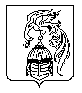 